«Оперативное предупреждение с 03.12.2022 по 06.12.2022г г»По уточненным данным Мордовского центра по гидрометеорологии и мониторингу окружающей среды - филиала федерального государственного бюджетного учреждения «Верхне - Волжское управление по гидрометеорологии и мониторингу окружающей среды» (Мордовский ЦГМС - Филиал ФГБУ «ВЕРХНЕ - ВОЛЖСКОЕ УГМС»):03 по 06 декабря 2022 года на территории Республики Мордовия прогнозируется опасное явление – аномально-холодная погода, со среднесуточной температурой воздуха ниже климатической нормы на 7-12°С.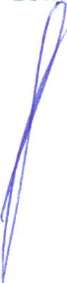 